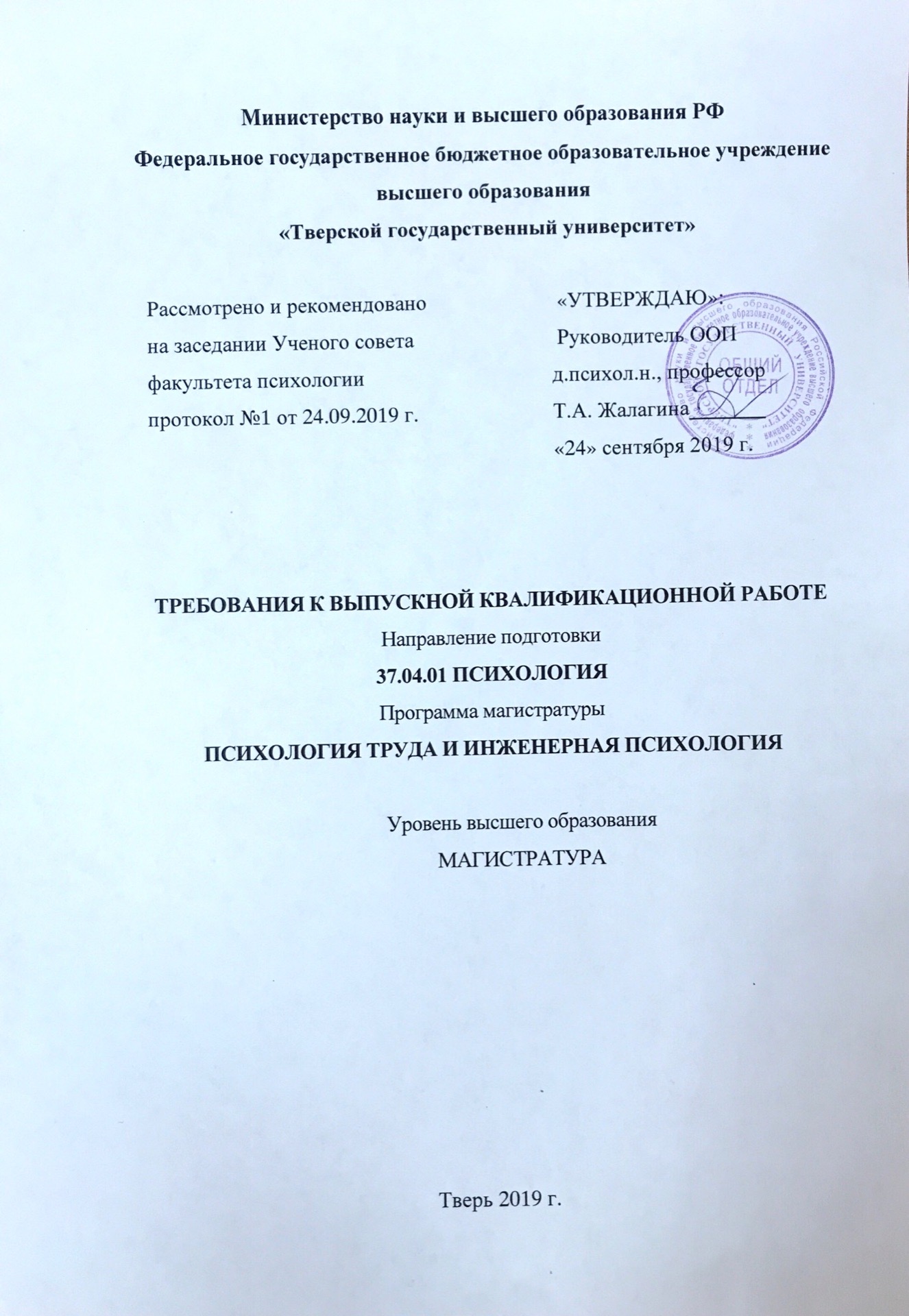 Содержание1. Вид выпускной квалификационной работы в соответствии с требованиями образовательного стандартаВ соответствии с требованиями федерального государственного образовательного стандарта защита выпускной квалификационной работы (магистерской диссертации), включая подготовку к защите и процедуру защиты, является основной частью государственной итоговой аттестации (ГИА) и заключительным этапом освоения образовательной программы по направлению подготовки 37.04.01 Психология, программа магистратуры «Психология труда и инженерная психология».Трудоемкость ГИА составляет - 6 ЗЕТ (216 ч.) и проводится на 2 курсе в 4 семестре.2. Цели и задачи выпускной квалификационной работыНаучная квалификационная работа магистра по направлению 37.04.01 «Психология», программа магистратуры «Психология труда и инженерная психология» выполняется в виде магистерской диссертации и служит для проверки знаний, умений и навыков выполнения научного исследования в соответствии с государственным стандартом высшего образования по программе магистратуры.Научная работа должна выявлять уровень профессиональной эрудиции выпускника, его методическую подготовленность, владение умениями и навыками профессиональной деятельности. Она представляет собой исследование актуальной научной или прикладной проблемы, самостоятельно выполненное студентом за время обучения в магистратуре.Написание и защита научной работы является одним из обязательных условий присвоения выпускнику вуза профессиональной квалификации магистра психологии.Научная работа выполняется студентом самостоятельно, носит творческий характер и содержит результаты, полученные лично автором.Цель – сформировать и реализовать умения осуществлять научное исследование в сфере психологии труда и инженерной психологии.Основными задачами выполнения выпускной квалификационной работы являются:Поиск актуальной научной проблемы.Теоретическое исследование по проблеме.Постановка цели, формулирование гипотезы, выбор адекватных задачам исследования методов и методик.Обработка, описание и анализ результатов эмпирического исследования по психологии труда и инженерной психологии.При выполнении научной работы студент должен:продемонстрировать умение выявлять и формулировать проблемы в области теории и практики психологии труда; самостоятельно определять направления и средства их решения; оценивать ожидаемые результаты;использовать навыки проведения исследования, включая: определение цели, задач, предмета и объекта исследования; разработку плана исследования; определение подходов и методов исследования;использовать основные и специальные методы исследования в сфере психологии труда;систематизировать и обобщать информацию по проблеме диссертационного исследования;собирать и анализировать необходимую информацию и корректно проводить ее обработку на базе соответствующих методов, в том числе с помощью программных вычислительных средств;разрабатывать и обосновывать практические рекомендации по использованию результатов диссертационного исследования;использовать соответствующее программное обеспечение и компьютерную технику для решения поставленных задач.Научная работа магистра выносится на защиту перед Государственной экзаменационной комиссией (ГЭК). Предметом защиты являются не только знания диссертанта по избранной теме, но и выдвигаемые научно обоснованные положения, гипотезы, выводы и рекомендации по их использованию. 3. Перечень компетенций, которые должны быть продемонстрированы обучающимися при подготовке и защите ВКРКомпетенции, формируемые в процессе подготовки и защиты выпускной квалификационной работы:4. Тематика и порядок утверждения тем квалификационных работТематика ВКР располагается в рамках психологии труда и инженерной психологии.Тематика выпускных квалификационных работ должна быть направлена на решение следующих профессиональных задач:проведение экспериментальных исследований с использованием адекватных современных количественных и качественных методов;разработку проектов научно-методических, нормативно-методических материалов, обеспечивающих профессиональную деятельность;разработку инструментов психодиагностики;обоснование, разработку и апробацию программ интервенции и превенции;разработку и выполнение проектов по оптимизации образовательных, социальных, трудовых и организационных процессов;Примеры тем ВКР:Формирование представлений о видах профессий в профконсультировании.Профессиональная мотивация менеджеров сферы услуг как фактор успешности их совместной деятельности (на примере производственной компании).Особенности развития профессионального стресса у юристов разных специализаций.Становление профессиональной идентичности у работающих студентов (на примере журналистов).Динамика представлений об эффективности труда на разных этапах становления специалиста.Организационная культура как фактор эффективности деятельности коллективных субъектов труда.Разработка психодиагностических методик по изучению привлекательности труда.Методика конструирования тестов удовлетворенности трудом с использованием Интернет-технологий.Коррекция профессиональной деформации сотрудников МЧС.Квалификационная работа должна отразить умения выпускника самостоятельно разработать избранную тему и сформулировать соответствующие рекомендации. Темы выпускных квалификационных работ разрабатываются и ежегодно обновляются выпускающей кафедрой, после чего утверждаются Ученым советом факультета. Тема, выбранная студентом, уточняется и конкретизируется совместно с руководителем ВКР. Четко и конкретно сформулированные темы ВКР обсуждаются на заседании кафедры и закрепляются протоколом. Утверждение тем ВКР, назначение научных руководителей и (при необходимости) консультантов оформляется приказом ректора не позднее чем за шесть месяцев до начала ГИА. Возможно и самостоятельное предложение темы студентом. В этом случае студент обязательно должен обосновать целесообразность предлагаемой темы и утвердить ее в установленном порядке. В каждом из вышеперечисленных случаев выбранная тема квалификационной работы должна быть актуальной, отличаться научной новизной и иметь практическую значимость.Для обеспечения качества процесса подготовки и процедуры защиты магистерской диссертации магистранту назначается научный руководитель.Научное руководство выпускными квалификационными работами осуществляется профессорско-преподавательским составом из числа кандидатов психологических наук и докторов психологических наук. Возможны научные консультанты из числа руководящих лиц, являющихся потенциальными работодателями и профильных специалистов.5.  Порядок выполнения и предоставления выпускной квалификационной работыВремя работы студента над выполнением выпускной квалификационной работы и на ее защиту устанавливается учебным планом образовательной программы с учетом требований соответствующего государственного образовательного стандарта. Написание ВКР осуществляется студентом магистрантом в течение двух лет обучения. На подготовку и защиту ВКР отводится 6 ЗЕТ (216 академических часов). По итогам прохождения преддипломной практики в течение первой недели проводится предзащита, на которой магистрант докладывает о результатах своей научно-исследовательской деятельности, а также научный руководитель лично (либо посредством письменного отзыва) осуществляет характеристику как деятельности магистранта в процессе подготовки магистерской диссертации, так непосредственно и саму выполненную работу. По итогам данной процедуры принимается решение о допуске магистранта к защите магистерской диссертации либо, оценивая в целом положительно выполненное исследование, формулируются конкретные предложения, рекомендующие осуществить ряд уточнений и дополнений в тексте представленной магистерской диссертации, выполнение которых является обязательным.За две недели до назначенной защиты ВКР на кафедру представляются следующие документы: текст работы в электронной форме; письменный отзыв научного руководителя. Научный руководитель представляет письменный отзыв, в котором оцениваются теоретические знания и практические навыки магистранта по исследуемой проблеме в области психологической науки, проявленные им в процессе написания магистерской диссертации. Также указываются соответствие содержания диссертации целевой установке, научный уровень, полнота и качество разработки темы, степень новизны темы диссертации, степень самостоятельности, инициативы и творчества магистранта при выполнении работы, умения и навыки, полученные студентами в процессе работы, личный вклад магистранта в обоснование выводов и предложений, соблюдение графика выполнения магистерской диссертации. Заканчивается отзыв выводом о сформированности требуемых компетенций у студента и возможности (невозможности) допуска магистерской диссертации к защите.Бумажный экземпляр работы направляется рецензенту. Рецензентом может быть ученый (который не является сотрудником Тверского государственного университета), либо авторитетный специалист-практик, имеющий достаточный профессиональный опыт в области психологии (представитель работодателей). В тексте рецензии при ее общей положительной оценки необходимо привести в лаконичной форме обоснование о решении поставленных в магистерской диссертации задач, ее научной и практической значимости. Обязательным требованием к рецензии является наличие в ней замечаний и рекомендаций, показывающих пути совершенствования выполненной магистрантом работы.  Далее работа отправляется для проверки в Методический центр компьютеризации учебного процесса (МЦКУП) на предмет выявления заимствований (п. 4.2.6 «Положение о проведении ГИА в ТвГУ» Протокол № 10 заседания ученого совета ТвГу от 31.05.2017 г.). После получения положительного заключения об оригинальности работы руководитель ООП на основании изучения отзыва научного руководителя, рецензии и заключения об оригинальности принимает решение о допуске работы к защите, делая об этом соответствующую запись на титульном листе ВКР (п. 4.2.6 «Положение о проведении ГИА в ТвГУ» Протокол № 10 заседания ученого совета ТвГу от 31.05.2017 г.).Отзыв и рецензия на магистерскую диссертацию предоставляются на кафедру до проведения процедуры защиты. Магистрант заблаговременно знакомится с рецензией и готовит ответы на высказанные замечания. На последней странице отзыва и рецензии должна стоять подпись магистранта об ознакомлении с ними. Магистерская диссертация принимается под роспись, назначенным для этого руководителем ООП работником кафедры, только при наличии ее в распечатанном переплетенном виде.Процедура выполнения диссертационного исследования включает следующие этапы:Определение темы и первичная постановка проблемы. Поиск и анализ литературы по изучаемой проблеме. Подготовка текста теоретической части.Разработка программы исследования. Постановка цели, задач исследования, формулировка гипотез. Планирование исследования, выбор методов и методик. Пилотажное исследование (если необходимо). Апробация анкеты, интервью. Проводится на других респондентах, не на основной выборке. Проведение исследования, сбор эмпирических данных. Первичный анализ данных, их математическая обработка. Описание, анализ и интерпретация результатов. Подготовка текста эмпирической (экспериментальной) части работы.Формулировка выводов и обобщений.Оформление научной работы в соответствии с установленными требованиями.Представление диссертационного исследования руководителю для проверки и подготовки отзыва. Предварительная защита научной работы. Представление научной работы рецензенту. Представление научной работы заведующему кафедрой для получения допуска к защите. Защита научной работы.Совместная работа студента и научного руководителя строится на основе самостоятельной работы студента. В задачи руководителя входит: помощь в планировании и организации самостоятельной работы студента, рекомендации основной литературы и возможных способов регистрации, анализа и интерпретации данных, обсуждение возникающих вопросов, затруднений. Ответственность за содержание и качество выпускной работы, точность полученных результатов несет магистрант-исполнитель.6. Структура и содержание ВКР6.1. Особенности написания исследовательской работы и научного проекта в области психологииПри выполнении выпускной квалификационной работы магистрантами должны решаться актуальные проблемы. Работа может быть направлена на поиск психологических закономерностей в сфере труда, при этом должна быть решена конкретная задача научной психологии, связанная с изучаемой проблемой. Студенты осваивают и реализуют навыки эмпирической научно-исследовательской деятельности. Например, детерминанты управления карьерой, факторы снижения организационного стресса, и т. д. у различных профессиональных групп.Исследовательская работа может быть направлена на решение прикладной задачи и быть практически ориентированной. Студенты реализуют умения в области практической психологии. Работа этого типа заключается в формировании или адаптации методик психодиагностики или психологического консультирования, программ социально-психологического тренинга, психологической профилактики или просвещения. При этом должна быть решена конкретная задача практической психологии. Соответствующая разработка должна обладать новизной. Например, разрабатываются и апробируются тренинги командообразования, противостояния влиянию и манипуляции, поведения в конфликте, тренинги управления временем, коммуникативной компетентности; и т. д.Целесообразным представляется сочетание реферативных, эмпирических и практических форм учебной и научной деятельности студента. Реферативные формы научной деятельности предполагают отбор, группировку и обобщение информации; также умение находить нерешенные проблемы изучаемой темы, спорные вопросы и подходы к отдельным проблемам. Магистерская диссертация отличается от бакалаврской бỏльшим масштабом: более широким рассмотрением различных аспектов проблемы, большим количеством исследовательского инструментария, объемом выборки, глубиной интерпретации данных. Рекомендуется для достижения цели собирать и анализировать данные как количественного, так и качественного характера.Выпускная работа являются самостоятельным, творческим исследованием научной проблемы. Тема работы и план ее выполнения могут быть предложены научным руководителем, а также самим студентом с обоснованием целесообразности.В названии работы, как правило, представлены предмет и объект исследования. Пример: «Специфика психологической защищенности сотрудников государственных и частных организаций». В работе должны присутствовать новизна, актуальность, практическая и теоретическая  значимость. Иначе возникает вопрос, зачем проводить это исследование.Стиль изложения должен быть научным, строгим, без публицистических оборотов. Положения должны быть доказательными, аргументированными. Явления, изучаемые эмпирически (Ваши переменные), должны быть описаны в теоретической главе. Например, если эмпирически изучаете нечто конкретное, касающееся содержания удовлетворенности трудом, то в первой главе следует операционализировать данные понятия, сопоставить с более общими.Экспериментальное и эмпирическое исследования – разные явления. Эксперимент, как известно, предполагает: воздействие, зависимую, независимую переменную, контрольную и экспериментальную группы. Влияние и зависимость можно изучить только в эксперименте. Наличие эксперимента в работе приветствуется.Структура и содержание ВКРСтандартная магистерская диссертация содержит: титульный лист; оглавление; введение (10 % от общего объема); главы основной части: теоретическая (20 – 30 %) – заканчивается пронумерованными выводами; эмпирическая, по объему она должна быть пропорциональна предыдущей, начинаться с параграфа, посвященного программе эмпирического (или экспериментального) исследования;выводы по эмпирической главе. Они пишутся по эмпирическим задачам;заключение. На последней странице заключения заканчивается нумерация страниц текста; список использованной литературы; приложение.ОглавлениеГлавы и параграфы должны иметь содержательное название. Пример: не «2.2. Анализ результатов исследования», а «2.2. Анализ результатов эмпирического исследования гендерных различий в стиле управленческой деятельности менеджеров среднего звена». Кроме глав и параграфов указываются номера страниц, на которых их можно найти. 6.2. Работа над введением выпускной квалификационной работыВведение Во введении обосновывается актуальность исследования, определяются его цель, задачи, описываются предмет, объект, гипотезы, использованные методы; раскрывается научная новизна, теоретическая и практическая значимость работы. Формулируется научная проблема – это научный вопрос, решение которого представляет практический или теоретический интерес. Проблема фиксирует несоответствие теоретических положений новым научным фактам. Она формулируется в терминах определенной научной отрасли. Например, «какие существуют социально-психологические детерминанты организационных изменений»; «каким образом телевизионная реклама нарушает информационно-психологическую безопасность зрителей». Различают социальную актуальность исследования – обусловленность социальным контекстом и научную. Научная – почему именно сейчас в науке стоит взяться за решение этой проблемы, почему какое-либо психическое явление начали изучать именно сейчас, это связано с процессами, тенденциями в науке. Например, сейчас актуальны исследования  психологического контракта, командообразования, в области психологии безопасности.  Социальная актуальность заключается в соответствии темы исследования современному состоянию общества, процессам, происходящим в нем, экономической, политической ситуации. (Поискать данную информацию можно в социологических публикациях, в частности в журнале «СоцИс»). Например, появление новых профессий, субкультур. Явления: финансовый кризис, мода, отношение ко времени, доверие в Интернет-общении, чрезмерное употребление алкоголя россиянами. Описание научного аппарата (цель, задачи, предмет, объект, гипотезы, методы) во введении и программе исследования должны совпадать. Во введении допустимо более обобщенно формулировать, в программе – четче, конкретнее. Разделять теоретические и эмпирические задачи. Про научный аппарат см. ниже в разделе о программе исследования. 6.3. Этап написания основной части работы6.3.1. Теоретическая частьВ первой главе дается теоретический обзор по изучаемой проблеме. Операционализируется основные понятия, приводятся подходы к ним, обсуждаются результаты научных исследований. Дается характеристика разработанности проблемы. Предупреждаем, в этой главе свой текст также  должен быть, как минимум это обобщения. Теоретическая глава это не нарезка из цитат. Название глав и параграфов должны быть сформулированы не односложно, а более развернуто. Например, «Теоретические подходы к….» «Социально-психологическое рассмотрение проблемы … в трудах отечественных и зарубежных исследователей».Выводы по теоретической главе должны подводить к эмпирике/к экспериментальной части, там следует прописывать основное – операционализацию понятий, обозначать грань между известным и неисследованным. Выводы нумеруются.6.3.2. Практическая частьПрограмма эмпирического исследования упорядочивает средства и процедуры в соответствии с поставленной целью. Начинается с обоснования.Научный аппарат. Цель – ориентирует на конечный предполагаемый результат, он может быть теоретическим или прикладным. Целью магистерской научно-исследовательской работы может быть выявление структуры явления, взаимосвязи между явлениями, влияния, различий в чем-либо между группами, изменений в определённых условиях, динамики изменений.Задачи представляют собой шаги к достижению цели. Они должны быть сформулированы не процедурно, а содержательно. Пример.Процедурно: осуществить сбор эмпирических данных.Содержательно: выявить содержание автостереотипов и гетеростереотипов французов.Формулировка задачи начинается примерно с таких слов: «рассмотреть, выявить, определить, изучить, раскрыть, установить …»Объектами исследования по психологии труда могут быть некие явления, например, социально-психологический климат в трудовом коллективе. Объект – это то, на что направлено исследование.Предмет – те свойства, стороны, особенности объекта, которые подлежат изучению в данном исследовании. В целом – процессы, состояния, свойства, проявляющиеся в трудовой деятельности. В программе предмет исследования определяется исходя из уточнения того аспекта проблемы, который интересует исследователя.Гипотеза – это научное предположение. Любая гипотеза должна быть верифицируема (проверяема на истинность научными методами). Гипотезы должны следовать из теории, быть обоснованы. «Научная гипотеза всегда выходит за пределы фактов, послуживших основой для ее построения» (Вернадский). Они могут касаться существования явления, взаимосвязи между явлениями различий между определенными группами, влияния. Гипотеза должна быть конкретной. Пример.1. Существуют различия в представлениях об эффективности у сотрудников государственных и коммерческих организаций, у вторых содержание представлений характеризуется большей широтой.2. У военнослужащих с различным сроком службы (при отсутствии между ними отношений подчиненности) существуют различия в проявлении неуставных взаимоотношений, в большей степени их проявляют лица двух лет службы.Выборка исследования. Выборка должна быть репрезентативной, отражать характеристики генеральной совокупности, повторять их «в миниатюре». Ее объем от 80 человек и выше. Желательно больше, поскольку на больших выборочных совокупностях лучше видны закономерности, эффективнее работают некоторые статистические критерии, соответственно выше вероятность подтверждения гипотез.Кроме объема прописываются другие характеристики выборки: количество мужчин и женщин (должно быть пропорциональным), возраст респондентов, род занятий, другое в зависимости от темы. Например, трудовой стаж, этническая, конфессиональная принадлежность. Если вы решили сравнить две (три) группы по каким-либо признакам, количество представителей в них должно быть равным. Это правило касается контрольной и экспериментальной групп. Например, члены политических партий и аполитичные граждане, руководители на производстве и в сфере обслуживания, телефонные операторы в сфере телемаркетинга и сотрудники телефона доверия и др.Различают и прописывают методы сбора и обработки данных. Метод и методика – разные явления. Например, метод – тестирование, наблюдение, фокусированное групповое интервью и т. д. Методика – конкретная тестовая методика (либо анкета, интервью), направленная на выявление определенного психического явления (например, социального интеллекта, жизнестойкости, и т. д.). Применяемые методики должны быть валидны и надежны. Желательно прописать обоснование выбора именно этого инструментария, например, для изучения ценностных ориентаций личности их явно больше, чем одна.Самостоятельная разработка инструментария приветствуется. Если это анкета или интервью должен быть проведен пилотаж, обосновано содержание. Если это тест, то он должен пройти процедуры стандартизации и валидизации.Собственно эмпирическая частьЗдесь приводятся описание, анализ и интерпретация эмпирических данных. Данные, как правило, описываются по задачам. Результаты сопоставляются с гипотезами. «Гипотезы – это леса, которые возводят перед зданием и сносят, когда оно готово, но не стоит принимать леса за здание»   (Г. Гете). Вы должны четко знать свои основные результаты. Что нового получили именно Вы? Или в чем подтвердили ранее известное? Это важно. Можно сравнить с результатами предыдущих исследований по схожей проблематике.Интерпретация данных – это объяснение результатов. Интерпретировать можно, исходя их специфики объекта и предмета исследования. Сопоставлять свои результаты с теми фактами, исходя из которых формулировали гипотезы; с теориями, законами, парадигмами. Вы пишете про то, чем Ваша исследовательская работа обогатила науку, о чем стало известно несколько больше, чем раньше. Результаты можно объяснить спецификой ситуации, социального контекста, особенностей деятельности. Существуют виды объяснения.Структурное – установление места объекта в общей системе. Например, менеджер среднего звена является руководителем.Функциональное – способ функционирования, присущий объекту. Например, трудовая деятельность испытуемых в системе «человек – человек».Генетическое причинное – установление связи объекта с предшествующими ему во времени явлениями. Например, в результате изменения экономической ситуации изменились ценностные ориентации россиян. Вследствие изменения социально-психологического климата изменились межличностные отношения в группе.Генетическое следственное – анализируются результаты деятельности, поведения объекта. Например, проекты, результаты творческой деятельности кого-либо.Существенным плюсом для работы будет разработка на основе исследования практических рекомендаций. Они должны быть адресными – обозначается, кому они предназначены. Это могут быть специалисты и носители обыденного сознания. Рекомендации направлены на улучшение сторон социальной жизни и повышение эффективности поведения личности и групп.Например, предназначаться для психологов-консультантов, бизнес-тренеров, коуч-консультантов; руководителей организаций, лидеров общественных движений, представителей определённых профессий и др. Рекомендации могут касаться противостояния манипуляции, адаптации, поведения в конфликте, переговоров, и т. д.Выводы. Здесь представляются основные результаты исследования.6.4. ЗаключениеЗаключение пишется по работе в целом. Подводятся итоги Вашего теоретического и эмпирического исследования, представляются новые важные результаты. Это обобщение всей работы. Кроме того, здесь прописывается практическая значимость, где и каким образом можно применить результаты. Например, для разработки тренингов, социальных программ, в индивидуальном, организационном консультировании. О практической значимости желательно подумать с самого начала, ещё при планировании исследования. Обозначается перспектива исследования, то, что осталось неизученным, непонятным. Это может быть изучение других социальных групп, рассмотрение других явлений в связи с исследуемой проблемой. 6.5. Список литературыВ алфавитном порядке приводятся источники, которые использовались для написания выпускной работы. Количество – не менее 70. Это: монографии, научные статьи из журналов и сборников, психологические словари, диссертации, авторефераты, электронные ресурсы и публикации в сети Интернет. Наличие литературы на иностранных языках обязательно. На каждый из источников должна быть хотя бы одна ссылка в тексте. 6.6. ПриложениеВ приложение выносится информация, которая перегружает текст, но является нужной, информативной, справочной. Приложение содержит бланки методик, матрицы эмпирических/экспериментальных («сырых») данных. Результаты статистической обработки – распечатки страниц из статистических программ, где видны результаты. Например, таблицы описательной статистики, корреляционная матрица, результаты факторного, кластерного анализа и т. д. Таблицы, графики, рисунки, схемы, на которых наглядно представлены основные результаты исследования. Таблицы и рисунки должны быть подписаны. Также в приложение можно вынести некоторую информацию по своему усмотрению (например, практические рекомендации, программу тренинга, протоколы и т. п.). 7. Общие правила оформления выпускных квалификационных работРабота должна быть выполнена на стандартных листах белой бумаги формата А4, текст расположен с одной стороны листа. Шрифт 14 Times new Roman, интервал – полуторный (в приложении допустимо более произвольно). Абзацный отступ – 1,25 см. Объем текста магистерской диссертации 80 – 100 страниц.Каждая глава начинается с новой страницы, параграфы – нет. Точка в конце заголовка, расположенного посередине, не ставится. Выпускная квалификационная работа должна быть оформлена аккуратно. Библиографическая ссылка – сведения о цитируемом или рассматриваемом источнике. Рекомендуемый способ – использовать в тексте квадратные скобки, в которых содержится номер источника и страница, например [7, с. 105], если это цитата. Только номер источника, если ссылка не дословная, автор пишет своими словами [55], если автор формулирует свою мысль, опираясь на несколько источников, то в скобках указывается примерно следующее: [10; 48; 55]. Каждое приложение нумеруется и начинается с новой страницы. В верхнем правом углу пишется Приложение 1 и т.д. Страницы приложений не нумеруются.Существуют правила оформления таблиц и рисунков. Рисунок подписывается внизу, выравнивание по центру, таблица наоборот – вверху в правом углу. Пишется название графического изображения, номер и содержательное название. Пример.Рис. 5. Различия в ценностях у лиц, принадлежащий и не принадлежащих к общественным организациямТаблица 11 Различия в ценностях у респондентов с разной выраженностью удовлетворенности трудом (разность рангов)Заметим что, чем нагляднее представлены важные результаты исследования, тем легче оценить Вашу работу, увидеть ее сильные стороны. Осуществляется сплошная нумерация по тексту таблиц и рисунков. На графику даются ссылки в тексте. Например, «Результаты выявленных различий представлены на рис. 5» или «см. табл. 11».Выполненная работа передается научному руководителю в сброшюрованном виде. ВКР брошюруется в следующем порядке:Титульный лист СодержаниеГлава 1, 2, …ЗаключениеСписок использованных источников (в алфавитном порядке)ПриложенияВ ВКР вкладываются следующие документы:Отзыв научного руководителяРецензия Диск с электронной версией работы (диск подписывается).Титульный лист обязательно подписывается магистрантом и научным руководителем.8. Порядок защиты выпускных квалификационных работЗащита ВКР происходит на факультете, где выполнялась работа в присутствии аттестационной комиссии. Работа должна пройти проверку на предмет отсутствия плагиата. Научный руководитель представляет отзыв о работе, рецензент (назначает кафедра) – рецензию, где могут иметь место замечания. Задача магистранта – ответить на замечания.Выпускник зачитывает доклад (регламент 12 – 15 минут), сопровождая его презентацией, далее комиссия задаёт вопросы, магистрант – отвечает, зачитывают отзыв и рецензию. Комиссия объявляет решения об оценке и объявляет оценки в конце процедуры защиты и оформления протоколов. Процедура защиты открытая.План доклада для защиты выпускной работыНазвание работы – тема. Актуальность.Основные понятия. Научная проблема. (Все это кратко).Новизна. Что есть в вашем исследовании, чего не было ранее. (Это может быть малоизученное психическое явление, это могут быть результаты, полученные на социальной группе, ранее не изучаемой).Программа исследования (научный аппарат: цель, задачи, предмет, объект, гипотезы, методы).Ваши результаты: (излагаются согласно поставленным задачам), подтвердились ли гипотезы, насколько достигнута цель. Почему получены такие данные, ваши варианты интерпретации. Результаты – это самый большой раздел.Практическая значимость, перспектива исследования (что еще не изучено). Благодарность за внимание.Раздаточный материал может включать: определения основных понятий, программу исследования, основные результаты в графическом исполнении (таблицы, графики, диаграммы).9. Критерии оценки выпускной квалификационной работыРезультаты защиты ВКР определяются оценками «отлично», «хорошо», «удовлетворительно», «неудовлетворительно». Оценка складывается из оценки качества собственно текста работы и ответов выпускника на вопросы в процессе защиты.Обязательный минимум:1. Актуальность, значимость (теоретическая и практическая), новизна темы.2. Теоретический обзор литературы по теме. Определения понятий, подходы, описание результатов предыдущих исследований, выявление малоизученного, описание методов и методик для изучения явлений (по теме).3. Эмпирические данные, собранные на выборке в несколько десятков человек с применением 4 – 5 методик.4. Применение математической статистики для обработки данных.5. Описание, анализ, интерпретация результатов эмпирического исследования. 6. Практические рекомендации по результатам теоретического и эмпирического исследования.Оценка «отлично» выставляется в том случае, если ВКР соответствует следующим критериям:Актуальность темы в научном и социальном аспектах, новизна.Научная грамотность, корректность.Достаточный объём: использованных источников, выборки, методик текста работы (см. выше пункт «Структура и содержание ВКР»).Статистическая обработка данных.Наличие интерпретации, т.е. объяснение результатов с опорой на научные теории и подходы. Практические рекомендации по результатам теоретического и эмпирического исследования.Дополнительные параметры, повышающие качество работы:Использование качественных методов сбора данных (наряду с количественными): анкетирование, интервьюирование, фокус-группа, контент-анализ.Самостоятельная разработка и апробация опросника (анкеты, интервью).Проведение эксперимента. Анализ результатов психологического воздействия, реализации техник, программ, тренинга.Разработка программы психологической помощи (например, тренинга, программы психологического сопровождения и т.д)Оценка «хорошо»Оценка может быть снижена за следующие недостатки:Актуальность темы (в научном и социальном аспектах) и новизна темы слабо раскрыты.Допущены ошибки в программе исследования, в обработке данных, в выборе методов, т.е. нарушена научная грамотность, корректность.Недостаточный объём: использованных источников, выборки, методик текста работы (см. выше пункт «Структура и содержание ВКР»).Недостаточная интерпретация результатов с опорой на научные теории и подходы. Оценка «удовлетворительно»Актуальность и новизна проблемы отсутствуют.Допущены существенные ошибки в программе исследования, в обработке данных, в выборе методов, т.е. нарушена научная грамотность, корректность.Существенно недостаточный объём: использованных источников, выборки, методик текста работы (см. выше пункт «Структура и содержание ВКР»). Нехватка структурных компонентов работы.Математическая обработка данных на уровне описательной статистики.Отсутствие интерпретации результатов, наличие только описания. Оценка «неудовлетворительно»Содержание не соответствует теме, присутствуют грубые фактические ошибки, избранный для анализа материал имеет недостаточный объем и не позволяет сделать какие-либо выводы, работа опирается лишь на Интернет-источники, имеет много замечаний в отзывах руководителя, рецензента, работа доложена неубедительно, непоследовательно, нелогично, ответы на поставленные вопросы практически отсутствуют.Отсутствие некоторых структурных компонентов работы. Отсутствие математической обработки данных (статистики).Несамостоятельно выполненная ВКР, заимствованная.Титульный листМинистерство науки и высшего образования РФФГБОУ ВО «Тверской государственный университет»Факультет психологии Направление 37.04.01 ПсихологияПрограмма магистратуры «Психология труда и инженерная психология»МАГИСТЕРСКАЯ ДИССЕРТАЦИЯ_____________________________________________________________(тема)Допущен (а) к защите:Руководитель ООП:_________________________(подпись, дата)Заведующий кафедрой «Психология труда и клиническая психология» ___________________________  ФИО    		(подпись, дата)Тверь 2019ПРИЛОЖЕНИЕ 2ОбразецОформление списка литературыСписок литературы формируется в алфавитном порядке (с помощью меню: таблица/сортировка) и нумеруется по возрастанию.Пример 1:Даль В. И. Толковый словарь живого великорусского языка Владимира Даля [Электронный ресурс ] / В. И. Даль: подгот. по 2-му печ. изд. 1880-1882 гг. – Электрон. дан. – М.: АСТ, 1998. – 1 электрон. опт. диск (CD-ROM) ; 12 см + рук. пользователя (8 с.)Пример 2 (Оформление электронного ресурса):О трудоустройстве выпускников английских университетов [Электронный ресурс]. – Режим доступа: http:// www.hefce.ac.uk/Learning/Perfind/. – Загл. с экрана.Науки о человеке и обществе [Электронный ресурс]: аннот. список книг. – Режим доступа: http://www.rfbr.ru. – Загл. с экрана.Хаглер Д. Библиографическая запись и информационная технология [Электронный ресурс] / Д. Хаглер. – Режим доступа: http://www.bookchamber.ru/international/ – Загл. с экрана.Пример 3:1. Айзенк Г. Ю. Структура личности : [пер. с англ.] / Г. Ю. Айзенк. – М.: Ювента ; СПб. : КСП+, 1999. – 463 с.: ил. – (Теории личности).2. Берн Э. Лидер и группа. О структуре и динамике организаций и групп: пер. с англ. / Э. Берн. – Екатеринбург: Литур, 2000. – 320 с.3. Московичи С. Век толп. Исторический трактат по психологии масс: пер. с фр. / С. Московичи. – М.: 1998. – 477 с. – (Б-ка социальной психологии).4. Эриксон Э. Г. Детство и общество: пер. с англ. / Э. Г. Эриксон. – 2-е изд., перераб. и доп. – СПб. : Речь, 2000. – 416 с. – (Мастерская психологии и психотерапии).Пример 4 (Вариант описания, когда на тит. листе обозначен автор перевода):1. Блаттер К. Вейвлет-анализ. Основы теории: цифровая обраб. сигналов / К. Блаттер ; пер. с нем. Т. Э. Кренкеля ; под ред. А. Г. Кюркчана. – М.: Техносфера, 2004. – 273 с. : ил.2. Гиппиус З. Н. Сочинения : в 2 т. / З. Н. Гиппиус ; [вступ. ст., подгот. текста и коммент. Т. Г. Юрченко ; Рос. акад. наук, Ин-т науч. информ. по обществ. наукам]. – М.: Лаком-книга : Габестро, 2001. – 2 т. – (Золотая проза серебряного века).Пример 5 (Вариант описания, когда у документа имеется 4  автора):Экономика. Организация производства. Менеджмент (опыт, проблемы, перспективы) / К. Т. Джурабаев, В. А. Щербаков, А. В. Нестеров, Г. К. Джурабаева ; Новосиб. гос. техн. ун-т. – Новосибирск : Изд-во НГТУ, 2002. – 315 с.Пример 6 (Вариант описания, когда авторов больше 4-х):Начала христианской психологии : учеб. пособие для вузов / Б. С. Братусь и др. – М. : Наука, 1995. – 236 с. – (Программа «Обновление гуманитарного образования в России»).Пример 7 (Вариант описания, когда есть составители):Великие психологи / [сост.: С. И. Самыгин, Л. Д. Столяренко]. – Ростов н/Д. : Феникс, 2000. – 575 с. – (Исторические силуэты).Пример 8 (Варианты аналитического описания):Создание рекламного образа (имиджпроектирование) // Психология бизнеса : хрестоматия / сост. К.В. Сельчинок. – Минск : Харвест, 1998. – С. 47-85.Пример 9 (Вариант написания статьи из журнала):Князев Г.Г. Краткая форма личностного опросника Грея-Уилсона / Г.Г. Князева, Е. Р. Слободская, М. В. Сафронова // Вопр. психологии. – 2004. – № 4. – С. 113-122.Пример 10 (Вариант описания диссертации):Белозеров И.В. Адаптация пожилых людей к современной социальной ситуации: дис. … канд. псих. наук : 19.00.05 : защищена 22.01.02 : утв. 15.07.02 / Белозеров Иван Валентинович. – М., 2002. – 215 с. – Библиогр.: с. 202-213.Пример 11 (Вариант описания автореферата диссертации):Корнилов О.А. Взаимосвязь ценностных ориентаций и склонности к девиантному поведению На примере этнических мигрантов и коренного населения Саратовской области: автореф. дис…д-ра псих. наук: 19.00.05 / О.А. Корнилов. – М., 2000. – 45 с. Код компетенцииНаименование компетенцииОбщекультурные компетенции (ОК):Общекультурные компетенции (ОК):ОК-1способность к абстрактному мышлению, анализу, синтезуОК-2готовность действовать в нестандартных ситуациях, нести социальную и этическую ответственность за принятые решения ОК-3готовность к саморазвитию, самореализации, использованию творческого потенциала Общепрофессиональные компетенции (ОПК):Общепрофессиональные компетенции (ОПК):ОПК-1готовность к коммуникации в устной и письменной формах на государственном языке Российской Федерации и иностранном языке для решения задач профессиональной деятельностиОПК-2готовность руководить коллективом в сфере своей профессиональной деятельности, толерантно воспринимая социальные, этнические, конфессиональные и культурные различия ОПК-3способность к самостоятельному поиску, критическому анализу, систематизации и обобщению научной информации, к постановке целей исследования и выбору оптимальных методов и технологий их достиженияПрофессиональные компетенции (ПК) для магистратуры:Профессиональные компетенции (ПК) для магистратуры:Научно-исследовательский вид деятельностиНаучно-исследовательский вид деятельностиПК-1способность осуществлять постановку проблем, целей и задач исследования, на основе анализа достижений современной психологической науки и практики, обосновывать гипотезы, разрабатывать программу и методическое обеспечение исследования (теоретического, эмпирического) ПК-2готовность модифицировать, адаптировать существующие и создавать новые методы и методики научно-исследовательской и практической деятельности в определенной области психологии с использованием современных информационных технологий ПК-3способность анализировать базовые механизмы психических процессов, состояний и индивидуальных различий с учетом антропометрических, анатомических и физиологических параметров жизнедеятельности человека в фило-социо- и онтогенезе ПК-4готовность представлять результаты научных исследований в различных формах (научные публикации, доклады) и обеспечивать психологическое сопровождение их внедрения Организационно-управленческий вид деятельностиОрганизационно-управленческий вид деятельностиПК-9готовность к диагностике, экспертизе и коррекции психологических свойств и состояний, психических процессов, различных видов деятельности человека в норме и патологии с учетом особенностей возрастных этапов, кризисов развития, факторов риска, принадлежности к тендерной, этнической, профессиональной и другим социальным группам ПК-10способность создавать программы, направленные на предупреждение профессиональных рисков в различных видах деятельности, отклонений в социальном и личностном статусе и развитии человека с применением современного психологического инструментарияПедагогический вид деятельностиПедагогический вид деятельностиПК-11способность и готовность к проектированию, реализации и оценке учебно-воспитательного процесса, образовательной среды при подготовке психологических кадров с учетом современных активных и интерактивных методов обучения и инновационных технологийПК-12способность и готовность к участию в совершенствовании и разработке программ новых учебных курсов по психологическим дисциплинамАвтор:Ф.И.О.Научный руководитель:ученая степень, звание,Ф.И.О.